BOTSWANA SIDE OF THE KALAGADIWe decided on a 3 week trip to this area staying on the Botswana side for 17 nights and only 1 on the South African side at Nossab. Below was our planned itinerary, we had done only the Mabu leg before.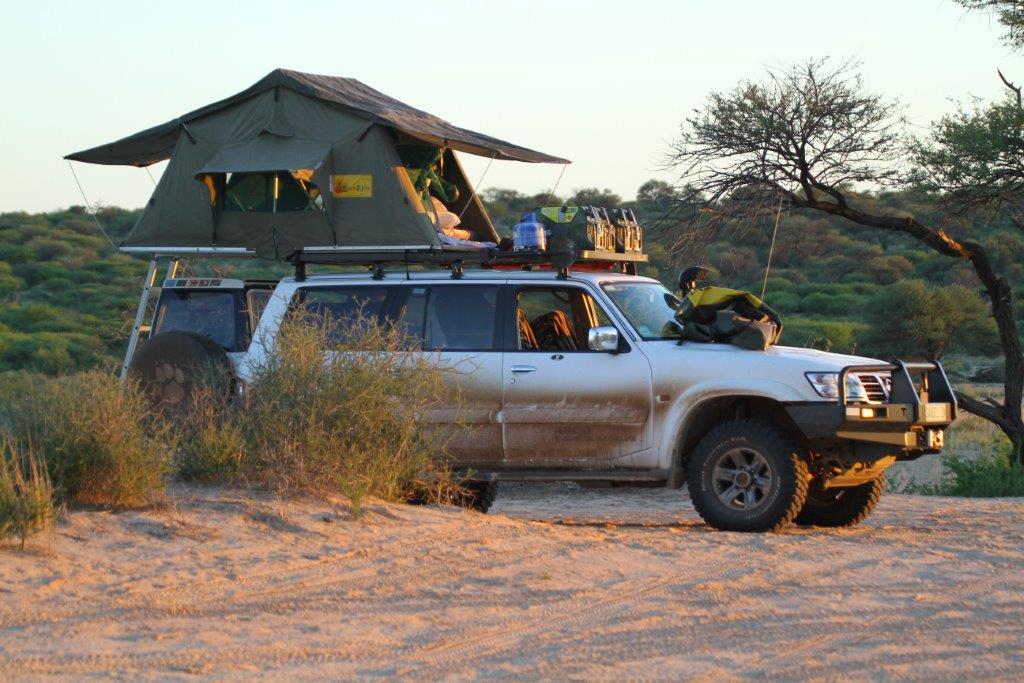 Travelling with our retired dairy farming friends in their Land cruiser we left early for Kuruman  and decided to follow the back roads which was great until we hit a massive thunderstorm on the dirt road R372 from Rivilo,both vehicles were transformed into a red mess 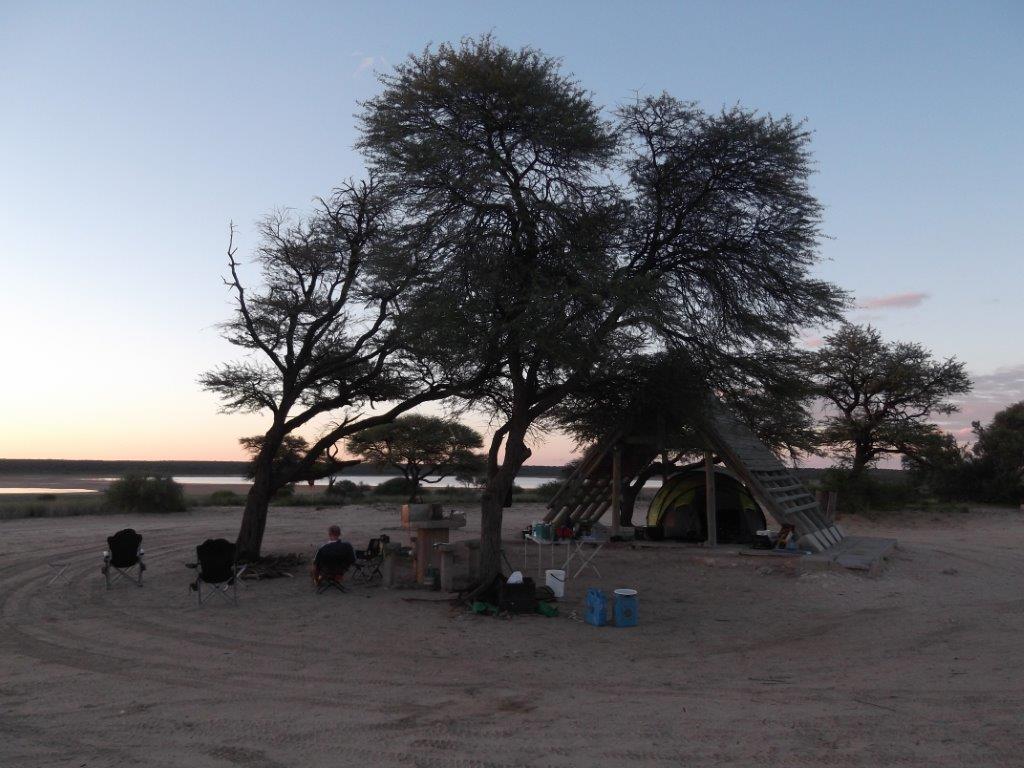 MABU CAMPSITE.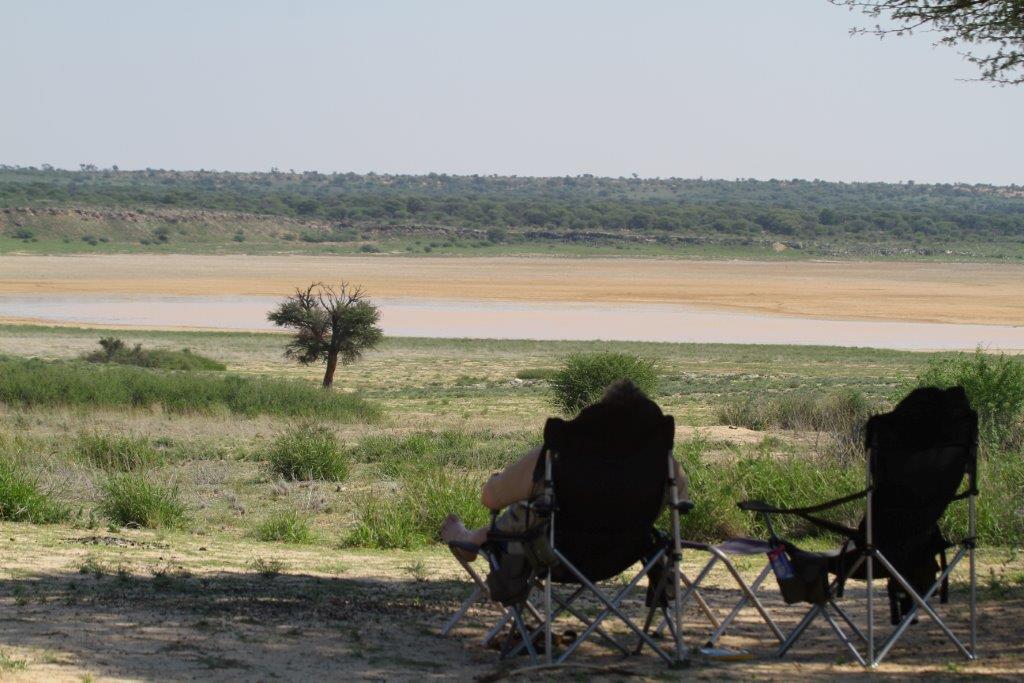 The next day we set off for Mabu and had the most pleasant border crossing in years with polite and friendly staff on both sides. Mabu was green and the Mabu pan was full of water. We were visited by the notorious lions on our second night whist sleeping on the ground, it is one guaranteed way of getting cuddled by your wife!!! The game was not as numerous as during our last visits, just sitting camp overlooking the pan and reading was a great way to unwind. We have always made sure on our trips that the first campsite is a 3 day stay just to unwind before doing anything else.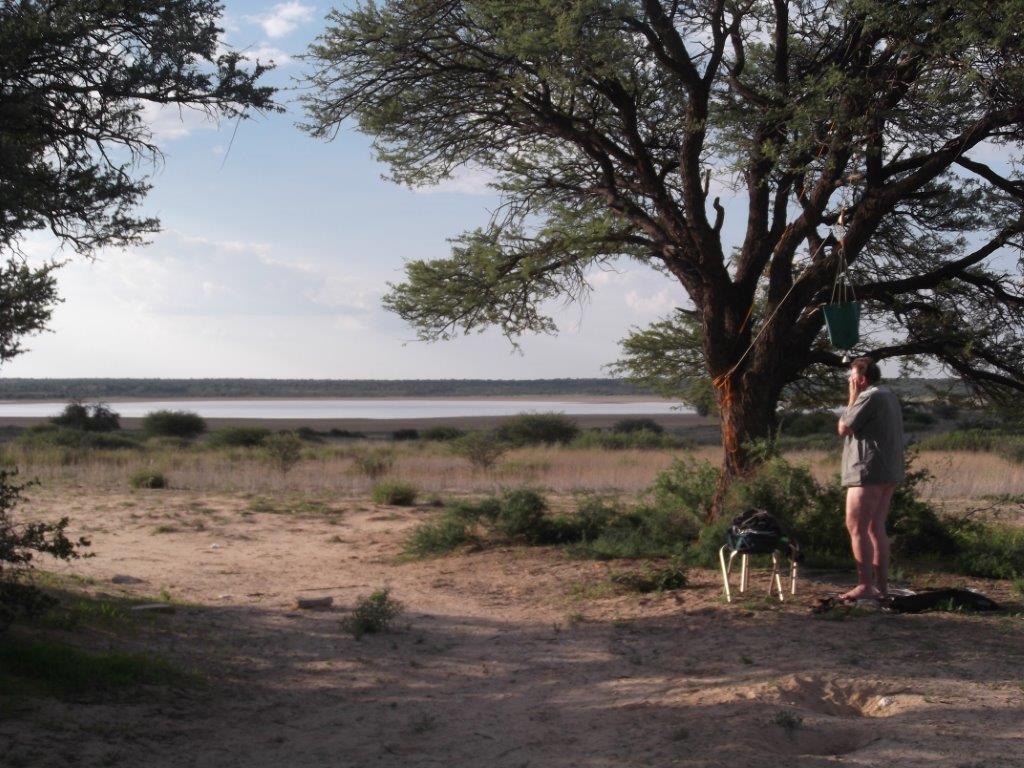 THE CLEAN UP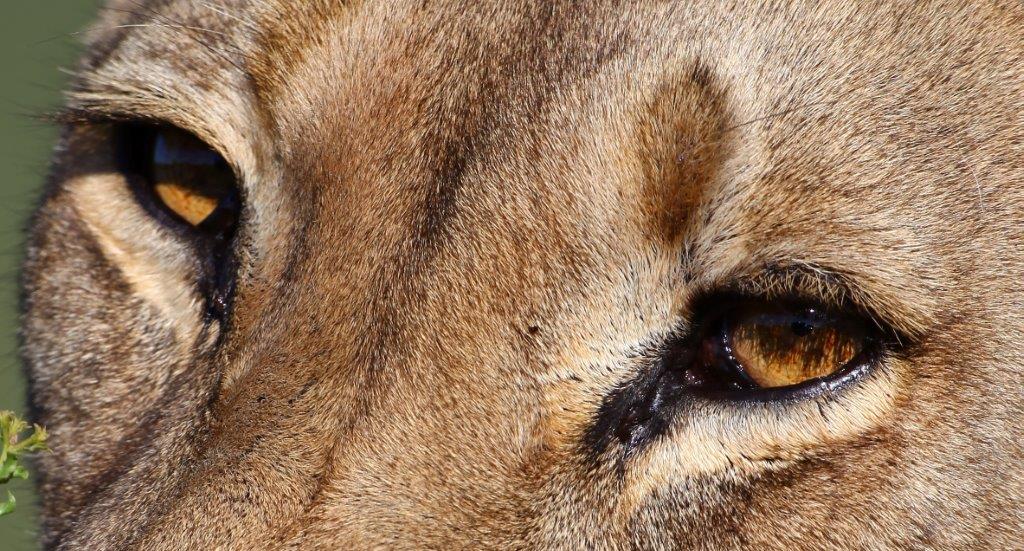 WHOS LOOKING11-AprSATKURUMAN12-AprSUNMABUmabu pan 413-AprMONMABUmabu pan 414-AprTUEMABUmabu pan 415-AprWEDMABU TRAILMosaoane pan16-AprTHURSNOSSABNossab17-AprFRIPOLENTSWAGEMSBOK TRAILSesatswe18-AprSATGEMSBOK TRAILLangrambuta19-AprSUNKAA SIZWE PANSizatsoe 120-AprMONKAA SWARTPANSwart pan 121-AprTUEKAA GNUSGnus 122-AprWEDKAA GNUSGnus 123-AprTHURSKAA THAPEDIThupapedi 124-AprFRIKAA THAPEDIThupapedi 125-AprSATPOLETSWACamp no 126-AprSUNPOLETSWACamp no 1NOSSAB27-AprMONTWO RIVERSCamp no 228-AprTUETWO RIVERSCamp no 229-AprWEDTWO RIVERSCamp no 230-AprTHURSKIMBERLYProtea hotel01-MayFRIHOME